                           哪个金库门厂家好　哪个金库门厂家好，这也说不清。每个人心中都有一个衡定的标准的。一般衡量哪个厂家好，都看金库门价格，质量以及厂家的售后服务做得怎么样。小编就身边的金库门厂家来说，小编认为上海天琪实业有限公司不错。我司有专业的技术团队，结合多年的经验和借鉴国外的先进技术来生产金库门，在金库门的质量上是严格把关的。并且我司采用直销的方式回馈广大消费者。下面小编就介绍下我司研发的一款特种安全门。　　电动平移金库门是我公司研发的一款由电机驱动的平移式高防范级别的特种安全门，严格按照中华人民共和国标准GB17565-1998《防盗安全门通用技术条件》及《Q/TSPA008-2003电动推拉门》进行设计制作。防盗、防炸、防火、防潮性能特别优良。由平移门扇，上导轨、下导轨，开门机，驱动机构，控制系统等组成。　　电动开启：配备进口品牌开门机、状态检测开关，整个门体的开启、关闭、停止全部通过控制盒操作，控制。在特殊情况下或停电时，可用手动操作开门。　　用材讲究、结构合理：采用全钢结构或全不锈钢结构。内外双层。中间填充具有防潮、防火功能的复合填充物。　　型式多样：有门扇装于外墙外侧和外墙内侧两种安装形式。采用上轨道悬挂门扇左右滑行或下轨道左右滑行两种开门方式。大门上可配备小门，在无车辆进出库门的情况下，只开启小门就能进入库房。可按用户要求进行设计、制作。　　使用范围广：集机电一体化、外观简洁坚固耐用、性能优良、安装方便、质量可靠、防盗、防爆破等众多优点于一身，广泛适用于管理严谨，车辆进出频繁的场所和工矿企业、仓库货场、银行发行金库等重要单位。　　售后服务：　　⑴消费者在购买使用本厂产品一年内，在正常合理使用的情况下出现质量问题时，可到销售点要求修理、换货或退货。特定保用项目在保用期内发现质量问题者，可要求换货或退货，但必须是合理正常使用的条件下。　　⑵消费者在取得上一项服务不方便时，可直接来函或来电向我厂反映情况、提出要求，或将产品寄来我厂处理，本厂将以认真的态度作出合理的处置。　　⑶如因消费者使用不当损坏时，只要如实反映情况，并可以修复者，本厂将提供满意服务，不收或少收工本费。此类情况必须与厂直接联系。　　⑷各销售点必须认真热情地向消费者提供服务。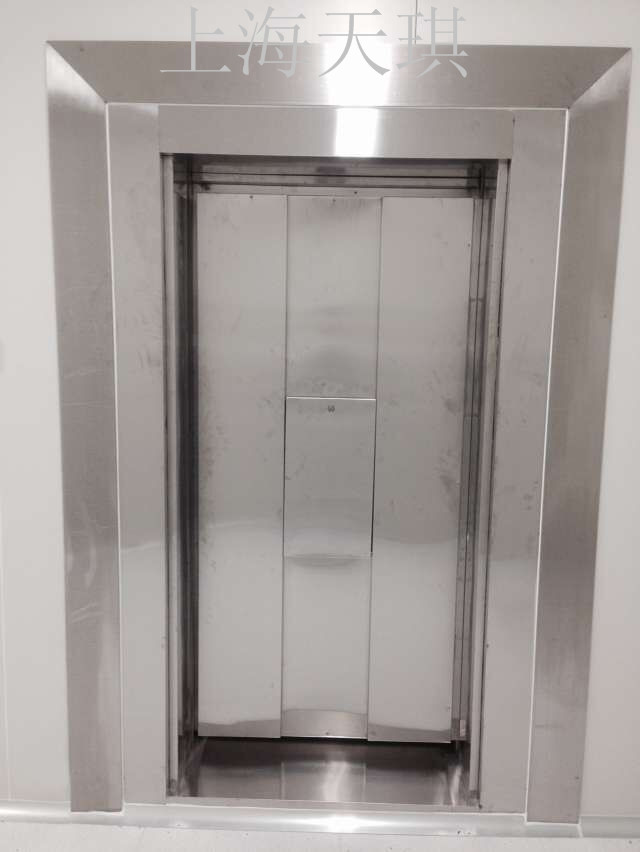 